Document History for: 170, 552A and 662 Controller Cabinets Compliance Matrix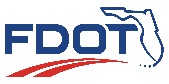 FDOT Traffic Engineering Research Laboratory (TERL) 170, 552A and 662 Controller Cabinets Compliance MatrixBy signing this form, the applicant declares that he/she has read and understands the provisions of Sections 676 and 995 of the FDOT Standard Specifications for Road and Bridge Construction and all implemented modifications. The requirements listed on this matrix are derived from Section 676 and 995, are the basis for determining a product’s compliance and its acceptability for use on Florida’s roads.Date:Applicant’s Name (print):Manufacturer:Item, Model No.:Signature:ID NoSectionRequirementItem Comply? (Yes/No/NA)Comments
(Applicant must provide information as indicated)TERL Evaluation MethodThe following compliance matrix criteria are for all cabinets.The following compliance matrix criteria are for all cabinets.The following compliance matrix criteria are for all cabinets.The following compliance matrix criteria are for all cabinets.The following compliance matrix criteria are for all cabinets.The following compliance matrix criteria are for all cabinets.1995-1.1All equipment is permanently marked with manufacturer name or trademark, part number, and date of manufacture or serial number.Applicant may provide comments in this field.Physical Inspection2995-11.1Cabinet is labeled on the inside of the main door using a water-resistant method and is visible after installation.Provide product literature, specifications, user manual, or similar information that shows the product meets this requirement.Document Review and Physical Inspection2995-11.1Cabinet is labeled on the inside of the main door using a water-resistant method and is visible after installation.Indicate location of requested information in submittal.Document Review and Physical Inspection3Painted and unpainted cabinets meet the applicable requirements in Aluminum Cabinets, NEMA-TS-2-2021, 7.7.2.Provide product literature, specifications, user manual, or similar information that shows the product meets this requirement.Document Review and Physical Inspection3Painted and unpainted cabinets meet the applicable requirements in Aluminum Cabinets, NEMA-TS-2-2021, 7.7.2.Indicate location of requested information in submittal.Document Review and Physical Inspection4995-11.3Type 170 traffic signal controller cabinet provided with all terminals and facilities necessary for traffic signal control.Provide product literature, specifications, user manual, or similar information that shows the product meets this requirement.Document Review and Physical Inspection4995-11.3Type 170 traffic signal controller cabinet provided with all terminals and facilities necessary for traffic signal control.Indicate location of requested information in submittal.Document Review and Physical InspectionThe following compliance matrix criteria are for all cabinets.The following compliance matrix criteria are for all cabinets.The following compliance matrix criteria are for all cabinets.The following compliance matrix criteria are for all cabinets.The following compliance matrix criteria are for all cabinets.The following compliance matrix criteria are for all cabinets.5Cabinet meets all CALTRANS TEES 2009 requirements.Provide a first party test report that demonstrates compliance with this requirement.  The test report must meet the requirements of FDOT Product Certification Handbook, section 7.2.Document Review5Cabinet meets all CALTRANS TEES 2009 requirements.Indicate location of requested information in submittal.Document ReviewThe following compliance matrix criteria are for 336S cabinets.The following compliance matrix criteria are for 336S cabinets.The following compliance matrix criteria are for 336S cabinets.The following compliance matrix criteria are for 336S cabinets.The following compliance matrix criteria are for 336S cabinets.The following compliance matrix criteria are for 336S cabinets.6Cabinet incorporates input surge protection mounted on a fold-down termination panel at the input file.Applicant may provide comments in this field.Physical InspectionThe following compliance matrix criteria are for 332 cabinets.The following compliance matrix criteria are for 332 cabinets.The following compliance matrix criteria are for 332 cabinets.The following compliance matrix criteria are for 332 cabinets.The following compliance matrix criteria are for 332 cabinets.The following compliance matrix criteria are for 332 cabinets.7Cabinet incorporates a lower input termination panel.Applicant may provide comments in this field.Physical InspectionThe following compliance matrix criteria are for 332 and 334 cabinets.The following compliance matrix criteria are for 332 and 334 cabinets.The following compliance matrix criteria are for 332 and 334 cabinets.The following compliance matrix criteria are for 332 and 334 cabinets.The following compliance matrix criteria are for 332 and 334 cabinets.The following compliance matrix criteria are for 332 and 334 cabinets.8Cabinet is base mounted.Applicant may provide comments in this field.Physical InspectionThe following compliance matrix criteria are for 332 cabinets.The following compliance matrix criteria are for 332 cabinets.The following compliance matrix criteria are for 332 cabinets.The following compliance matrix criteria are for 332 cabinets.The following compliance matrix criteria are for 332 cabinets.The following compliance matrix criteria are for 332 cabinets.9Cabinet has an auxiliary MODEL 420 output file and is configured for 8 vehicle, 4 pedestrian, and 4 overlaps.Provide product literature, specifications, user manual, or similar information that shows the product meets this requirement.Document Review and Physical Inspection9Cabinet has an auxiliary MODEL 420 output file and is configured for 8 vehicle, 4 pedestrian, and 4 overlaps.Indicate location of requested information in submittal.Document Review and Physical InspectionThe following compliance matrix criteria are for 552A cabinets.The following compliance matrix criteria are for 552A cabinets.The following compliance matrix criteria are for 552A cabinets.The following compliance matrix criteria are for 552A cabinets.The following compliance matrix criteria are for 552A cabinets.The following compliance matrix criteria are for 552A cabinets.10Cabinet is a type 332 cabinet assembly that includes a swing-out EIA 19-inch rack cage.Applicant may provide comments in this field.Physical InspectionThe following compliance matrix criteria are for 662 cabinets.The following compliance matrix criteria are for 662 cabinets.The following compliance matrix criteria are for 662 cabinets.The following compliance matrix criteria are for 662 cabinets.The following compliance matrix criteria are for 662 cabinets.The following compliance matrix criteria are for 662 cabinets.11Model 662 designation is given to type 552A cabinets assemblies that are 66 inches in height.Applicant may provide comments in this field.Physical InspectionThe following compliance matrix criteria are for all cabinets.The following compliance matrix criteria are for all cabinets.The following compliance matrix criteria are for all cabinets.The following compliance matrix criteria are for all cabinets.The following compliance matrix criteria are for all cabinets.The following compliance matrix criteria are for all cabinets.12Cabinet complies with figures for traffic control signals and devices available on the Department’s State Traffic Engineering and Operations Office website at the following URL: https://www.fdot.gov/traffic/Traf-Sys/Product-Specifications.shtm Applicant may provide comments in this field.Document Review13All terminals and facilities on panels are clearly identified using permanent silk-screened text.Applicant may provide comments in this field.Physical Inspection14995-11.3.1For base-mounted cabinets a standard base mounting bolt pattern and a minimum of two aluminum plate welded inside for anchoring to a concrete or composite base.Applicant may provide comments in this field.Physical Inspection15995-11.3.2Output file is made of a "hard wired" harness.Applicant may provide comments in this field.Physical Inspection16995-11.3.3Cabinet includes an aluminum shelf with storage compartment in the rack below the controller. Applicant may provide comments in this field.Physical Inspection17The storage compartment has telescoping drawer guides for full extension and the compartment top has a non-slip plastic laminate attached.Applicant may provide comments in this field.Physical Inspection18An RS-232 connector for communications to the C2S port is provided.Applicant may provide comments in this field.Physical Inspection19995-11.3.4Cabinet includes dummy loads consisting of 4.7k resistors rated at five watts minimum for Greens, Peds, and Yellows. Dummy loads are mounted on a terminal block in the rear of the output file or other approved location. One side of each dummy load is wired to AC return in a manner that allows a technician to easily attach the load to outputs from selected load switches.Provide product literature, specifications, user manual, or similar information that shows the product meets this requirement.Document Review and Physical Inspection19995-11.3.4Cabinet includes dummy loads consisting of 4.7k resistors rated at five watts minimum for Greens, Peds, and Yellows. Dummy loads are mounted on a terminal block in the rear of the output file or other approved location. One side of each dummy load is wired to AC return in a manner that allows a technician to easily attach the load to outputs from selected load switches.Indicate location of requested information in submittal.Document Review and Physical Inspection20Dummy loads are mounted on a terminal block in the rear of the output file or other approved location. One side of each dummy load is wired to AC return in a manner that allows a technician to easily attach the load to outputs from selected load switches.Provide product literature, specifications, user manual, or similar information that shows the product meets this requirement.Document Review and Physical Inspection20Dummy loads are mounted on a terminal block in the rear of the output file or other approved location. One side of each dummy load is wired to AC return in a manner that allows a technician to easily attach the load to outputs from selected load switches.Indicate location of requested information in submittal.Document Review and Physical Inspection21995-11.3.5Cabinet includes one or more light fixtures that illuminate the entire interior of the cabinet. Provide product literature, specifications, user manual, or similar information that shows the product meets this requirement.Document Review and Physical Inspection21995-11.3.5Cabinet includes one or more light fixtures that illuminate the entire interior of the cabinet. Indicate location of requested information in submittal.Document Review and Physical Inspection22All lighting fixtures automatically turn on when the cabinet doors are opened and off when the doors are closed.Applicant may provide comments in this field.Physical Inspection23995-11.3.6Cabinet provided with devices to protect equipment from surges. Provide product literature, specifications, user manual, or similar information that shows the product meets this requirement.Document Review and Physical Inspection23995-11.3.6Cabinet provided with devices to protect equipment from surges. Indicate location of requested information in submittal.Document Review and Physical Inspection24Surge protector termination panels are attached to the cabinet rack assembly and allow sufficient space for connections, access, and surge protector replacement.Applicant may provide comments in this field.Physical Inspection25AC isolation terminals are on the same side of the cabinet as the AC service inputs. Provide product literature, specifications, user manual, or similar information that shows the product meets this requirement.Document Review and Physical Inspection25AC isolation terminals are on the same side of the cabinet as the AC service inputs. Indicate location of requested information in submittal.Document Review and Physical Inspection26DC terminals and loop detector terminals are installed on the opposite side of the cabinet from the AC power lines.Provide product literature, specifications, user manual, or similar information that shows the product meets this requirement.Document Review and Physical Inspection26DC terminals and loop detector terminals are installed on the opposite side of the cabinet from the AC power lines.Indicate location of requested information in submittal.Document Review and Physical InspectionThe following compliance matrix criteria are for 332A cabinets.The following compliance matrix criteria are for 332A cabinets.The following compliance matrix criteria are for 332A cabinets.The following compliance matrix criteria are for 332A cabinets.The following compliance matrix criteria are for 332A cabinets.The following compliance matrix criteria are for 332A cabinets.27Surge protection is mounted on the lower input termination panel.Applicant may provide comments in this field.Physical InspectionThe following compliance matrix criteria are for 336S cabinets.The following compliance matrix criteria are for 336S cabinets.The following compliance matrix criteria are for 336S cabinets.The following compliance matrix criteria are for 336S cabinets.The following compliance matrix criteria are for 336S cabinets.The following compliance matrix criteria are for 336S cabinets.28Surge protection is mounted on a custom fold down termination panel at the input file.Applicant may provide comments in this field.Physical InspectionThe following compliance matrix criteria are for all cabinets.The following compliance matrix criteria are for all cabinets.The following compliance matrix criteria are for all cabinets.The following compliance matrix criteria are for all cabinets.The following compliance matrix criteria are for all cabinets.The following compliance matrix criteria are for all cabinets.29The amperage capacity of the internal wiring and printed circuit board traces is not less than the protecting threshold of circuit breakers and surge protectors provided.Provide product literature, specifications, user manual, or similar information that shows the product meets this requirement.Document Review 29The amperage capacity of the internal wiring and printed circuit board traces is not less than the protecting threshold of circuit breakers and surge protectors provided.Indicate location of requested information in submittal.Document Review 30995-11-3.6.1The power distribution assembly (PDA) surge protective device (SPD) is a two stage series/parallel device that meets or exceeds the following:1) Maximum AC line voltage is 140 VAC2) 20 pulses of peak current, each of which will rise in 8 microseconds and fall in 20 microseconds to one-half the peak: 20kA.3) The protector includes the following terminals:a) Main line (AC Line first stage terminal)b) Main Neutral (AC Neutral input terminals)c) Equipment Line Out (AC Line second stage output terminal, 10A)d) Equipment Neutral Out (Neutral terminal to protected equipment)e) Ground (Earth connection)4) The main AC line in and the equipment line outer terminals are separated by a 200 microhenry (minimum) inductor rated to handle 10A AC service5) The first stage clamp is between Main Line and ground terminals6) The second stage clamp is between Equipment Line Out and Equipment Neutral7) The protector for the first and second stage clamp have a metal oxide varistor (MOV) or similar solid state device, rated 20 kA.Provide product literature, specifications, user manual, or similar information that shows the product meets this requirement.Document Review 30995-11-3.6.1The power distribution assembly (PDA) surge protective device (SPD) is a two stage series/parallel device that meets or exceeds the following:1) Maximum AC line voltage is 140 VAC2) 20 pulses of peak current, each of which will rise in 8 microseconds and fall in 20 microseconds to one-half the peak: 20kA.3) The protector includes the following terminals:a) Main line (AC Line first stage terminal)b) Main Neutral (AC Neutral input terminals)c) Equipment Line Out (AC Line second stage output terminal, 10A)d) Equipment Neutral Out (Neutral terminal to protected equipment)e) Ground (Earth connection)4) The main AC line in and the equipment line outer terminals are separated by a 200 microhenry (minimum) inductor rated to handle 10A AC service5) The first stage clamp is between Main Line and ground terminals6) The second stage clamp is between Equipment Line Out and Equipment Neutral7) The protector for the first and second stage clamp have a metal oxide varistor (MOV) or similar solid state device, rated 20 kA.Indicate location of requested information in submittal.Document Review 31The main neutral and equipment neutral output are connected together internally and have an MOV (or similar solid-state device, or gas discharge tubes) rated at 20 kA between main neutral and ground terminals.Provide product literature, specifications, user manual, or similar information that shows the product meets this requirement.Document Review 31The main neutral and equipment neutral output are connected together internally and have an MOV (or similar solid-state device, or gas discharge tubes) rated at 20 kA between main neutral and ground terminals.Indicate location of requested information in submittal.Document Review 32The PDA SPD has a peak clamp voltage of 250V at 20 kA (voltage measured between equipment line out and equipment neutral out terminals, current applied between main line and ground terminals with ground and main neutral terminals externally tied together).Provide product literature, specifications, user manual, or similar information that shows the product meets this requirement.Document Review 32The PDA SPD has a peak clamp voltage of 250V at 20 kA (voltage measured between equipment line out and equipment neutral out terminals, current applied between main line and ground terminals with ground and main neutral terminals externally tied together).Indicate location of requested information in submittal.Document Review 33The PDA SPD has a maximum let through voltage not exceeding 500 Vpk using an 8 by 20 µs/1.2 by 50 µs; 6 kV, 3 kA surge. Provide product literature, specifications, user manual, or similar information that shows the product meets this requirement.Document Review 33The PDA SPD has a maximum let through voltage not exceeding 500 Vpk using an 8 by 20 µs/1.2 by 50 µs; 6 kV, 3 kA surge. Indicate location of requested information in submittal.Document Review 34The SPD is either be epoxy-encapsulated in a flame-retardant material or utilizes thermally protected varistors and is designed for continuous service current of 10A at 120 VAC RMS.Provide product literature, specifications, user manual, or similar information that shows the product meets this requirement.Document Review 34The SPD is either be epoxy-encapsulated in a flame-retardant material or utilizes thermally protected varistors and is designed for continuous service current of 10A at 120 VAC RMS.Indicate location of requested information in submittal.Document Review 35Power to the Type 170E controller and to the 24V power supply is provided from the equipment line out terminal of the PDA SPD.Applicant may provide comments in this field.Physical InspectionThe following compliance matrix criteria are for loop detector input channel SPDs.The following compliance matrix criteria are for loop detector input channel SPDs.The following compliance matrix criteria are for loop detector input channel SPDs.The following compliance matrix criteria are for loop detector input channel SPDs.The following compliance matrix criteria are for loop detector input channel SPDs.The following compliance matrix criteria are for loop detector input channel SPDs.36995-11.3.6.2Each inductive loop detector input channel is protected with an external SPD.Applicant may provide comments in this field.Physical Inspection37SPD is a three-terminal device, two of which are connected across the signal inputs of the detector. The third terminal is connected to chassis ground to protect against common mode damage.Provide product literature, specifications, user manual, or similar information that shows the product meets this requirement.Document Review 37SPD is a three-terminal device, two of which are connected across the signal inputs of the detector. The third terminal is connected to chassis ground to protect against common mode damage.Indicate location of requested information in submittal.Document Review 38SPD instantly clamps differential mode surges (induced voltage across the loop detector input terminals) via a semiconductor array. Provide product literature, specifications, user manual, or similar information that shows the product meets this requirement.Document Review 38SPD instantly clamps differential mode surges (induced voltage across the loop detector input terminals) via a semiconductor array. Indicate location of requested information in submittal.Document Review 39The array is designed to appear as a very low capacitance to the detector.Provide product literature, specifications, user manual, or similar information that shows the product meets this requirement.Document Review 39The array is designed to appear as a very low capacitance to the detector.Indicate location of requested information in submittal.Document Review 40SPD clamps common mode surges (induced voltage between the loop leads and ground) via solid state clamping devices.Provide product literature, specifications, user manual, or similar information that shows the product meets this requirement.Document Review 40SPD clamps common mode surges (induced voltage between the loop leads and ground) via solid state clamping devices.Indicate location of requested information in submittal.Document Review 41SPD Peak Surge Current is Differential Mode: 400A (8 by 20 µs); Common Mode: 1000A (8 by 20 µs).Provide product literature, specifications, user manual, or similar information that shows the product meets this requirement.Document Review 41SPD Peak Surge Current is Differential Mode: 400A (8 by 20 µs); Common Mode: 1000A (8 by 20 µs).Indicate location of requested information in submittal.Document Review 42SPD can survive an estimated 500 occurrences at 200A.Provide product literature, specifications, user manual, or similar information that shows the product meets this requirement.Document Review 42SPD can survive an estimated 500 occurrences at 200A.Indicate location of requested information in submittal.Document Review 43SPD has a response time of 40 ns, and its input capacitance is 35 pF typical.Provide product literature, specifications, user manual, or similar information that shows the product meets this requirement.Document Review 43SPD has a response time of 40 ns, and its input capacitance is 35 pF typical.Indicate location of requested information in submittal.Document Review 44SPD clamp voltage is 30V max @ 400A (differential mode) and 30V max at 1000A (common mode).Provide product literature, specifications, user manual, or similar information that shows the product meets this requirement.Document Review 44SPD clamp voltage is 30V max @ 400A (differential mode) and 30V max at 1000A (common mode).Indicate location of requested information in submittal.Document Review The following compliance matrix criteria are for all cabinets.The following compliance matrix criteria are for all cabinets.The following compliance matrix criteria are for all cabinets.The following compliance matrix criteria are for all cabinets.The following compliance matrix criteria are for all cabinets.The following compliance matrix criteria are for all cabinets.45995-11.3.6.3The outputs of each load switch in the output file includes a MOV connected from the AC positive field terminal to the chassis ground. Provide product literature, specifications, user manual, or similar information that shows the product meets this requirement.Document Review and Physical Inspection 45995-11.3.6.3The outputs of each load switch in the output file includes a MOV connected from the AC positive field terminal to the chassis ground. Indicate location of requested information in submittal.Document Review and Physical Inspection 46The MOV is rated 150 VAC and is a V150LA20A (or approved equal).Provide product literature, specifications, user manual, or similar information that shows the product meets this requirement.Document Review and Physical Inspection 46The MOV is rated 150 VAC and is a V150LA20A (or approved equal).Indicate location of requested information in submittal.Document Review and Physical Inspection The following compliance matrix criteria are for communication input SPDs.The following compliance matrix criteria are for communication input SPDs.The following compliance matrix criteria are for communication input SPDs.The following compliance matrix criteria are for communication input SPDs.The following compliance matrix criteria are for communication input SPDs.The following compliance matrix criteria are for communication input SPDs.47995-11.3.6.4Each low voltage communication input is protected as it enters the cabinet with a hybrid two-stage SPD.Provide product literature, specifications, user manual, or similar information that shows the product meets this requirement.Document Review and Physical Inspection47995-11.3.6.4Each low voltage communication input is protected as it enters the cabinet with a hybrid two-stage SPD.Indicate location of requested information in submittal.Document Review and Physical Inspection48SPD is a dual pair (four-wire) module with a double-sided, gold-plated printed circuit board connector.Provide product literature, specifications, user manual, or similar information that shows the product meets this requirement.Document Review 48SPD is a dual pair (four-wire) module with a double-sided, gold-plated printed circuit board connector.Indicate location of requested information in submittal.Document Review 49SPD is installed in a ten-circuit card edge terminal block (PCB1B10A).Applicant may provide comments in this field.Physical Inspection50SPD is utilized as two independent signal pairs. Provide product literature, specifications, user manual, or similar information that shows the product meets this requirement.Document Review 50SPD is utilized as two independent signal pairs. Indicate location of requested information in submittal.Document Review 51The data circuits pass through the SPD in a serial fashion.Provide product literature, specifications, user manual, or similar information that shows the product meets this requirement.Document Review 51The data circuits pass through the SPD in a serial fashion.Indicate location of requested information in submittal.Document Review 52SPD peak surge current is 10kA (8 by 20 µs) and survival occurrences at 2000A are greater than 100.Provide product literature, specifications, user manual, or similar information that shows the product meets this requirement.Document Review 52SPD peak surge current is 10kA (8 by 20 µs) and survival occurrences at 2000A are greater than 100.Indicate location of requested information in submittal.Document Review 53SPD has a response time less than 1 ns and a clamp voltage of 30V maximum.Provide product literature, specifications, user manual, or similar information that shows the product meets this requirement.Document Review 53SPD has a response time less than 1 ns and a clamp voltage of 30V maximum.Indicate location of requested information in submittal.Document Review 54SPD series resistance is greater than 15 ohms per line.Provide product literature, specifications, user manual, or similar information that shows the product meets this requirement.Document Review 54SPD series resistance is greater than 15 ohms per line.Indicate location of requested information in submittal.Document Review 55SPD primary protector is 3 element gas tube and the secondary protector is a solid state clamp (1.5 kW minimum).Provide product literature, specifications, user manual, or similar information that shows the product meets this requirement.Document Review 55SPD primary protector is 3 element gas tube and the secondary protector is a solid state clamp (1.5 kW minimum).Indicate location of requested information in submittal.Document Review 56The line side of the SPD is connected to the communication field wires, the load side is connected to the communication connector of the controller, and the ground terminal is connected to chassis ground.Applicant may provide comments in this field.Physical InspectionThe following compliance matrix criteria are for all cabinets.The following compliance matrix criteria are for all cabinets.The following compliance matrix criteria are for all cabinets.The following compliance matrix criteria are for all cabinets.The following compliance matrix criteria are for all cabinets.The following compliance matrix criteria are for all cabinets.57995-11.3.6.5Each DC input is protected by an SPD.Applicant may provide comments in this field.Physical InspectionThe following compliance matrix criteria are for DC input SPDs.The following compliance matrix criteria are for DC input SPDs.The following compliance matrix criteria are for DC input SPDs.The following compliance matrix criteria are for DC input SPDs.The following compliance matrix criteria are for DC input SPDs.The following compliance matrix criteria are for DC input SPDs.58SPD is a 5 terminal device. Provide product literature, specifications, user manual, or similar information that shows the product meets this requirement.Document Review 58SPD is a 5 terminal device. Indicate location of requested information in submittal.Document Review 59Two terminals are connected to the line side of the low voltage pair, two terminals are connected to the input file side, and the fifth terminal is connected to chassis ground.Provide product literature, specifications, user manual, or similar information that shows the product meets this requirement.Document Review 59Two terminals are connected to the line side of the low voltage pair, two terminals are connected to the input file side, and the fifth terminal is connected to chassis ground.Indicate location of requested information in submittal.Document Review 60SPD peak surge current is 2 kA (8 by 20 µs) with occurrences at peak current being 100 (typical)Provide product literature, specifications, user manual, or similar information that shows the product meets this requirement.Document Review 60SPD peak surge current is 2 kA (8 by 20 µs) with occurrences at peak current being 100 (typical)Indicate location of requested information in submittal.Document Review 61SPD has a response time of 5 to 30 ns and can withstand a 10-foot drop on concrete.Provide product literature, specifications, user manual, or similar information that shows the product meets this requirement.Document Review 61SPD has a response time of 5 to 30 ns and can withstand a 10-foot drop on concrete.Indicate location of requested information in submittal.Document Review 62SPD clamp voltage is 30V and its series resistance is greater than 15 ohms per conductor.Provide product literature, specifications, user manual, or similar information that shows the product meets this requirement.Document Review 62SPD clamp voltage is 30V and its series resistance is greater than 15 ohms per conductor.Indicate location of requested information in submittal.Document Review The following compliance matrix criteria are for all cabinets.The following compliance matrix criteria are for all cabinets.The following compliance matrix criteria are for all cabinets.The following compliance matrix criteria are for all cabinets.The following compliance matrix criteria are for all cabinets.The following compliance matrix criteria are for all cabinets.63995-11.3.6.6Each preemption and AC signaling input channel is protected by an external SPD.Provide product literature, specifications, user manual, or similar information that shows the product meets this requirement.Document Review and Physical Inspection63995-11.3.6.6Each preemption and AC signaling input channel is protected by an external SPD.Indicate location of requested information in submittal.Document Review and Physical Inspection64SPD is a 3-terminal device with a peak surge current of 2000A (8 by 20 µs).  Provide product literature, specifications, user manual, or similar information that shows the product meets this requirement.Document Review 64SPD is a 3-terminal device with a peak surge current of 2000A (8 by 20 µs).  Indicate location of requested information in submittal.Document Review 65SPD can survive a minimum of 25 occurrences at peak current.Provide product literature, specifications, user manual, or similar information that shows the product meets this requirement.Document Review 65SPD can survive a minimum of 25 occurrences at peak current.Indicate location of requested information in submittal.Document Review 66SPD has a response time of less than 200 ns and a peak surge trip point less than 890V nominal.Provide product literature, specifications, user manual, or similar information that shows the product meets this requirement.Document Review 66SPD has a response time of less than 200 ns and a peak surge trip point less than 890V nominal.Indicate location of requested information in submittal.Document Review The following compliance matrix criteria are for all cabinets.The following compliance matrix criteria are for all cabinets.The following compliance matrix criteria are for all cabinets.The following compliance matrix criteria are for all cabinets.The following compliance matrix criteria are for all cabinets.The following compliance matrix criteria are for all cabinets.67995-11.3.7A connector and terminal assembly designated as P20 for monitoring the absence of red, is integrated in the output file.Provide product literature, specifications, user manual, or similar information that shows the product meets this requirement.Document Review and Physical Inspection67995-11.3.7A connector and terminal assembly designated as P20 for monitoring the absence of red, is integrated in the output file.Indicate location of requested information in submittal.Document Review and Physical Inspection68The connector will terminate, and is compatible with, the cable and connector of a Type 170 conflict monitor unit (CMU), capable of monitoring the absence of red.Provide product literature, specifications, user manual, or similar information that shows the product meets this requirement.Document Review and Physical Inspection68The connector will terminate, and is compatible with, the cable and connector of a Type 170 conflict monitor unit (CMU), capable of monitoring the absence of red.Indicate location of requested information in submittal.Document Review and Physical Inspection69The pin assignments of the P20 connector and terminal assembly are included with the cabinet plans.Applicant may provide comments in this field.Physical Inspection70The P20 connector is physically like the cable and connector of a Type 170 CMU to prevent the absence of red cable connector from being inserted out of alignment.Provide product literature, specifications, user manual, or similar information that shows the product meets this requirement.Document Review and Physical Inspection70The P20 connector is physically like the cable and connector of a Type 170 CMU to prevent the absence of red cable connector from being inserted out of alignment.Indicate location of requested information in submittal.Document Review and Physical Inspection71995-11.3.7.1All cabinet assemblies include a means of programming unused red channels by installing jumpers from red monitor inputs to 115 VAC.Provide product literature, specifications, user manual, or similar information that shows the product meets this requirement.Document Review and Physical Inspection71995-11.3.7.1All cabinet assemblies include a means of programming unused red channels by installing jumpers from red monitor inputs to 115 VAC.Indicate location of requested information in submittal.Document Review and Physical Inspection72The connecting terminals for the jumpers are accessible and located in the same terminal block for all 16 channels to assure full compatibility of all cabinet assemblies with "210 Plus" conflict monitor units.Provide product literature, specifications, user manual, or similar information that shows the product meets this requirement.Document Review and Physical Inspection72The connecting terminals for the jumpers are accessible and located in the same terminal block for all 16 channels to assure full compatibility of all cabinet assemblies with "210 Plus" conflict monitor units.Indicate location of requested information in submittal.Document Review and Physical Inspection73995-11.3.8Cabinet includes police doors and panels. Applicant may provide comments in this field.Physical Inspection74The police panel includes text informing officers that yellow and all-red clearance intervals are timed internally.Applicant may provide comments in this field.Physical Inspection75Police switch panels include a manual 1/4-inch diameter three circuit phone plug with the tip and ring (middle) circuits of the jack connected to the logic ground and the interval advance inputs of controller unit.Provide product literature, specifications, user manual, or similar information that shows the product meets this requirement.Document Review and Functional Inspection75Police switch panels include a manual 1/4-inch diameter three circuit phone plug with the tip and ring (middle) circuits of the jack connected to the logic ground and the interval advance inputs of controller unit.Indicate location of requested information in submittal.Document Review and Functional Inspection76When the manual hand cord is plugged into the jack and the pushbutton is pressed, logic ground is connected to the interval advance input of the controller unit.Provide product literature, specifications, user manual, or similar information that shows the product meets this requirement.Document Review and Functional Inspection76When the manual hand cord is plugged into the jack and the pushbutton is pressed, logic ground is connected to the interval advance input of the controller unit.Indicate location of requested information in submittal.Document Review and Functional Inspection77The pushbutton cord has a minimum length of 6 feet with a 1/4-inch diameter three circuit plug connected to one end and a hand-held manual pushbutton at the other end.Applicant may provide comments in this field.Physical Inspection78A complete cycle (push-release) of the manual pushbutton terminates the controller unit interval that is active. Provide product literature, specifications, user manual, or similar information that shows the product meets this requirement.Document Review and Functional Inspection78A complete cycle (push-release) of the manual pushbutton terminates the controller unit interval that is active. Indicate location of requested information in submittal.Document Review and Functional Inspection79Cycling the push-button during the vehicular yellow or all red clearance intervals does not terminate the timing of those intervals.Provide product literature, specifications, user manual, or similar information that shows the product meets this requirement.Document Review and Functional Inspection79Cycling the push-button during the vehicular yellow or all red clearance intervals does not terminate the timing of those intervals.Indicate location of requested information in submittal.Document Review and Functional Inspection80995-11.3.9Cabinet includes a technician service panel which is mounted on the back side of the police panel (inside the main cabinet front door).Applicant may provide comments in this field.Physical Inspection81Service panel includes two clearly labeled switches with the following functions:(a) UCF – This toggle switch places the intersection into Flashing Operation. After meeting requirements for Flashing Operations, all power is removed immediately from signal load switches.(b) Signal On/Off – This toggle switch disconnects all power to the signal lights through the use of a 60A contact switch placed in series with the load switch packs.Provide product literature, specifications, user manual, or similar information that shows the product meets this requirement.Document Review and Functional Inspection81Service panel includes two clearly labeled switches with the following functions:(a) UCF – This toggle switch places the intersection into Flashing Operation. After meeting requirements for Flashing Operations, all power is removed immediately from signal load switches.(b) Signal On/Off – This toggle switch disconnects all power to the signal lights through the use of a 60A contact switch placed in series with the load switch packs.Indicate location of requested information in submittal.Document Review and Functional Inspection82Labels are silk screened directly on the panel.Applicant may provide comments in this field.Physical InspectionThe following compliance matrix criteria are for 552A and 662 cabinets.The following compliance matrix criteria are for 552A and 662 cabinets.The following compliance matrix criteria are for 552A and 662 cabinets.The following compliance matrix criteria are for 552A and 662 cabinets.The following compliance matrix criteria are for 552A and 662 cabinets.The following compliance matrix criteria are for 552A and 662 cabinets.83995-11.3.10Cabinet includes a pullout and rotatable rack assembly as well as an interface panel mounted on the top of the rack assembly and attached to the top shelf.Applicant may provide comments in this field.Physical Inspection84The rack assembly is constructed to house components designed to be installed in a standard EIA 19-inch rack and houses the Controller, Input File, Output File No. 1, PDA No. 2, and a storage compartment.Applicant may provide comments in this field.Physical Inspection85Rack and slide/hinged mounting brackets are constructed so that the rack assembly (fully loaded) can be pulled out with one hand with complete ease of operation including rotation of the assembly.Applicant may provide comments in this field.Physical Inspection86The rack assembly has a spring-loaded latch mechanism to secure the rack assembly inside the cabinet while in the "rest" position.Applicant may provide comments in this field.Physical Inspection87When pulled out of the cabinet at any point from its resting position (inside cabinet) to its full extension and rotation, the fully loaded rack assembly will not cause any member of the assembly to bend, warp or bind.Applicant may provide comments in this field.Physical Inspection88The rack is made of one-inch square aluminum tubing with welded joints and extends and retracts smoothly without noticeable friction or stress on roller guides, extension brackets, or other mechanical components.Applicant may provide comments in this field.Physical Inspection89Maximum deflection of the entire rack assembly (with all equipment installed) does not exceed 1/8 inch.Applicant may provide comments in this field.Physical Inspection90The rack assembly has 12 technician test switches (eight vehicle and four pedestrian) mounted to the interface frame assembly. Technician test switches are of the momentary type.Provide product literature, specifications, user manual, or similar information that shows the product meets this requirement.Document Review and Physical Inspection90The rack assembly has 12 technician test switches (eight vehicle and four pedestrian) mounted to the interface frame assembly. Technician test switches are of the momentary type.Indicate location of requested information in submittal.Document Review and Physical Inspection91The front of the rack assembly is tapped with 10-30 threads with EIA universal spacing for 19-inch electrical equipment racks.Provide product literature, specifications, user manual, or similar information that shows the product meets this requirement.Document Review and Physical Inspection91The front of the rack assembly is tapped with 10-30 threads with EIA universal spacing for 19-inch electrical equipment racks.Indicate location of requested information in submittal.Document Review and Physical Inspection92The rack assembly is attached to the left cabinet wall through combination slide/hinged mounting brackets.Applicant may provide comments in this field.Physical Inspection93The slide/hinged mounting brackets are fabricated from aluminum and/or stainless steel.Provide statement of conformance from hardware supplier that shows the product meets this requirement.Document Review and Physical Inspection93The slide/hinged mounting brackets are fabricated from aluminum and/or stainless steel.Indicate location of requested information in submittal.Document Review and Physical Inspection94Mounting bracket guides utilize 7/8-inch stainless steel ball bearing rollers and allow extension and retraction of a loaded rack with minimal effort.Provide statement of conformance from hardware supplier that shows the product meets this requirement.Document Review and Physical Inspection94Mounting bracket guides utilize 7/8-inch stainless steel ball bearing rollers and allow extension and retraction of a loaded rack with minimal effort.Indicate location of requested information in submittal.Document Review and Physical Inspection95The rack assembly is capable of rotating 210 degrees from its rest position after full extension from the cabinet.Provide product literature, specifications, user manual, or similar information that shows the product meets this requirement.Document Review and Physical Inspection95The rack assembly is capable of rotating 210 degrees from its rest position after full extension from the cabinet.Indicate location of requested information in submittal.Document Review and Physical Inspection96The rack assembly has a minimum 7/16-inch diameter aluminum rack stop rod attached to the inside left cabinet wall from the left side of the rack assembly to lock the rack into final position.Applicant may provide comments in this field.Physical Inspection97All cabinet harnesses are long enough to maintain cabinet connections and functionality when the rack assembly is fully extended and rotated to its maximum limit. Applicant may provide comments in this field.Physical Inspection98Harnesses do not bind or crimp when the rack is fully retracted, extended, or in motion.Applicant may provide comments in this field.Physical Inspection99995-11.3.11Cabinet includes a field service panel, auxiliary field service panel, and interface panel, all constructed of aluminum with a 1/8-inch minimum thickness. Provide product literature, specifications, user manual, or similar information that shows the product meets this requirement.Document Review and Physical Inspection99995-11.3.11Cabinet includes a field service panel, auxiliary field service panel, and interface panel, all constructed of aluminum with a 1/8-inch minimum thickness. Indicate location of requested information in submittal.Document Review and Physical Inspection100All components are accessible from the front of the panels. No components are mounted, and wires are not attached behind panels.Applicant may provide comments in this field.Physical Inspection101995-11.3.11.1Field service panel consists of terminal strips, circuit breakers, transient protection devices, load resistors, capacitors, cable tie mounts and associated wiring for making all field wiring connections.Provide product literature, specifications, user manual, or similar information that shows the product meets this requirement.Document Review and Physical Inspection101995-11.3.11.1Field service panel consists of terminal strips, circuit breakers, transient protection devices, load resistors, capacitors, cable tie mounts and associated wiring for making all field wiring connections.Indicate location of requested information in submittal.Document Review and Physical Inspection102Field service panel is mounted in the cabinet on the lower right exterior cabinet wall.Applicant may provide comments in this field.Physical Inspection103Field service panel provides the necessary interconnecting junction points between the rack assembly and cabinet for the field service wires. Applicant may provide comments in this field.Physical Inspection104The panel is grouped for internal connections (jumpers) between terminals boards, wiring from the panel to the rack assembly, and wiring from the panel to the cabinet.Applicant may provide comments in this field.Physical Inspection105Field service panel wiring harness has flexible wire covered by a flexible non-metallic conduit from the field service panel to the PDA, output file, and interface panel.Applicant may provide comments in this field.Physical Inspection106Harness has a metal clamp with a rubber grommet center attached to the field service panel to secure the harness to the panel for proper orientation of the harness with the rack assembly.Applicant may provide comments in this field.Physical Inspection107Terminal strips for the panel are listed as:a) TBS1 – Terminal Block, Deadfront type, 3 position, No. 4 to No. 14 AWG wire range, 70A, 600V.b) TBS2 – Terminal Block, Barrier, 16 position, .375 Density, 5-40 x 3/16 BH Screw, Open Bottom, Double Row, No. 16 AWG (max), 15A, 250V.c) TBS3 – Terminal Block, Barrier, 20 position, .375 Density, 5-40 x 3/16 BH Screw, Open Bottom, Double Row, No 16 AWG (max), 15A, 250V.d) TBS4 &TBS5 – Terminal Block, Barrier, 12 position, .438 Density, 6-32 x ¼ BH Screw, Open Bottom, Double Row, No. 14 AWG (max), 20A, 250V.Provide product literature, specifications, user manual, or similar information that shows the product meets this requirement.Document Review and Physical Inspection107Terminal strips for the panel are listed as:a) TBS1 – Terminal Block, Deadfront type, 3 position, No. 4 to No. 14 AWG wire range, 70A, 600V.b) TBS2 – Terminal Block, Barrier, 16 position, .375 Density, 5-40 x 3/16 BH Screw, Open Bottom, Double Row, No. 16 AWG (max), 15A, 250V.c) TBS3 – Terminal Block, Barrier, 20 position, .375 Density, 5-40 x 3/16 BH Screw, Open Bottom, Double Row, No 16 AWG (max), 15A, 250V.d) TBS4 &TBS5 – Terminal Block, Barrier, 12 position, .438 Density, 6-32 x ¼ BH Screw, Open Bottom, Double Row, No. 14 AWG (max), 20A, 250V.Indicate location of requested information in submittal.Document Review and Physical Inspection108Panel has a main cabinet circuit breaker rated at 30A and a cabinet accessory circuit breaker rated at 15A for cabinet fans and light. Provide product literature, specifications, user manual, or similar information that shows the product meets this requirement.Document Review and Physical Inspection108Panel has a main cabinet circuit breaker rated at 30A and a cabinet accessory circuit breaker rated at 15A for cabinet fans and light. Indicate location of requested information in submittal.Document Review and Physical Inspection109Circuit breakers are mounted near the back cabinet door on the panel.Provide product literature, specifications, user manual, or similar information that shows the product meets this requirement.Document Review and Physical Inspection109Circuit breakers are mounted near the back cabinet door on the panel.Indicate location of requested information in submittal.Document Review and Physical Inspection110Panel includes 2k, 10--watt load resistors for all Walk, Green, Green Arrow, Yellow and Yellow Arrow Switch Pack outputs to prevent the conflict-voltage monitor from going into "Flash" due to a failed signal lamp.Provide product literature, specifications, user manual, or similar information that shows the product meets this requirement.Document Review and Physical Inspection110Panel includes 2k, 10--watt load resistors for all Walk, Green, Green Arrow, Yellow and Yellow Arrow Switch Pack outputs to prevent the conflict-voltage monitor from going into "Flash" due to a failed signal lamp.Indicate location of requested information in submittal.Document Review and Physical Inspection111MOVs are physically tied to one side of each terminal on TBS4 and TBS5 and are physically secured to the field service panel with a 6-32 screw.Provide product literature, specifications, user manual, or similar information that shows the product meets this requirement.Document Review and Physical Inspection111MOVs are physically tied to one side of each terminal on TBS4 and TBS5 and are physically secured to the field service panel with a 6-32 screw.Indicate location of requested information in submittal.Document Review and Physical Inspection112995-11.3.11.2Cabinet includes an auxiliary field service panel mounted on the lower left interior cabinet wall which consists of a minimum of four terminal strips, 18 detector surge protectors and one pedestrian button isolation board assembly.Applicant may provide comments in this field.Physical Inspection113The 18 surge protectors are three-terminal devices, two of which are connected across the signal inputs of the detector for differential mode protection and the third terminal is grounded to protect against common mode damage.Provide product literature, specifications, user manual, or similar information that shows the product meets this requirement.Document Review and Physical Inspection113The 18 surge protectors are three-terminal devices, two of which are connected across the signal inputs of the detector for differential mode protection and the third terminal is grounded to protect against common mode damage.Indicate location of requested information in submittal.Document Review and Physical Inspection114Pedestrian button isolation board is mounted on the auxiliary field service panel.Applicant may provide comments in this field.Physical Inspection115Terminal strips for the panel are Terminal Block, Barrier, 12 position, .438 Density, 6-32 x 1/4 BH Screw, Open Bottom, Double Row, No. 14 AWG (max), 20A, 250V.Provide product literature, specifications, user manual, or similar information that shows the product meets this requirement.Document Review and Physical Inspection115Terminal strips for the panel are Terminal Block, Barrier, 12 position, .438 Density, 6-32 x 1/4 BH Screw, Open Bottom, Double Row, No. 14 AWG (max), 20A, 250V.Indicate location of requested information in submittal.Document Review and Physical Inspection116A four-button pedestrian isolation board is installed on the auxiliary field service panel to provide for the connection of the pedestrian buttons on phases 2, 4, 6 and 8. Provide product literature, specifications, user manual, or similar information that shows the product meets this requirement.Document Review and Physical Inspection116A four-button pedestrian isolation board is installed on the auxiliary field service panel to provide for the connection of the pedestrian buttons on phases 2, 4, 6 and 8. Indicate location of requested information in submittal.Document Review and Physical Inspection117The board provides electrical isolation of the field wiring to the internal cabinet wiring.Provide product literature, specifications, user manual, or similar information that shows the product meets this requirement.Document Review and Physical Inspection117The board provides electrical isolation of the field wiring to the internal cabinet wiring.Indicate location of requested information in submittal.Document Review and Physical Inspection118The inputs to this isolation board are wired to terminal block TBA5 for connection to field wiring. Provide product literature, specifications, user manual, or similar information that shows the product meets this requirement.Document Review and Physical Inspection118The inputs to this isolation board are wired to terminal block TBA5 for connection to field wiring. Indicate location of requested information in submittal.Document Review and Physical Inspection119The outputs of this board are carried through the harness to the input file to the proper wires that go to the interface extension panel of the controller.Provide product literature, specifications, user manual, or similar information that shows the product meets this requirement.Document Review and Physical Inspection119The outputs of this board are carried through the harness to the input file to the proper wires that go to the interface extension panel of the controller.Indicate location of requested information in submittal.Document Review and Physical Inspection120The pedestrian button isolation board includes a PC board, with the minimum dimensions of 2 inches high by 8 inches wide and is 1/8 to 3/16 inches thick, mounted on an aluminum panel.Applicant may provide comments in this field.Physical Inspection121995-11.3.11.3Interface panel consists of eight terminal strips, one telephone line suppressor and mounting fixture, two 24 VDC relays and mounting fixtures, and all associated wiring for connecting the required interface equipment modules.Provide product literature, specifications, user manual, or similar information that shows the product meets this requirement.Document Review and Physical Inspection121995-11.3.11.3Interface panel consists of eight terminal strips, one telephone line suppressor and mounting fixture, two 24 VDC relays and mounting fixtures, and all associated wiring for connecting the required interface equipment modules.Indicate location of requested information in submittal.Document Review and Physical Inspection122The front of the interface panel is covered by a 1/4 inch clear plexiglass sheet, supported off the panel by four 1-1/2 inch standoffs. Applicant may provide comments in this field.Physical Inspection123Interface panel and cover is secured using wing nuts that are removable without the use of tools. Applicant may provide comments in this field.Physical Inspection124The plexiglass cover has 1/2-inch slots, centered over each of the terminal strips and is interchangeable.Applicant may provide comments in this field.Physical Inspection125Interface panel wiring provides the necessary interconnecting junction points between interface equipment cable harnesses and controller cabinet input and output signal. Provide product literature, specifications, user manual, or similar information that shows the product meets this requirement.Document Review and Physical Inspection125Interface panel wiring provides the necessary interconnecting junction points between interface equipment cable harnesses and controller cabinet input and output signal. Indicate location of requested information in submittal.Document Review and Physical Inspection126Interface panel wiring provides the functional wiring information for connecting the interface equipment in the cabinet.Provide product literature, specifications, user manual, or similar information that shows the product meets this requirement.Document Review and Physical Inspection126Interface panel wiring provides the functional wiring information for connecting the interface equipment in the cabinet.Indicate location of requested information in submittal.Document Review and Physical Inspection127Interface panel wiring is grouped for internal connections (jumpers between terminal boards) as well as wiring from the controller and related cabinet functions to the terminal boards on the interface panel.Applicant may provide comments in this field.Physical Inspection128Ground wires are a minimum No. 14 AWG wire. The internal harnesses are located between TB1, TB2 and TB3 and the external and internal wiring are located outside of TB1 and TB4, between TB2 and TB3.Provide product literature, specifications, user manual, or similar information that shows the product meets this requirement.Document Review and Physical Inspection128Ground wires are a minimum No. 14 AWG wire. The internal harnesses are located between TB1, TB2 and TB3 and the external and internal wiring are located outside of TB1 and TB4, between TB2 and TB3.Indicate location of requested information in submittal.Document Review and Physical Inspection129Terminal strips are Barrier type, .375 Density, 5-40 x 3/16 BH Screw, Open Bottom, Double Row, No. 16 AWG (max), 15A, 250V. Provide product literature, specifications, user manual, or similar information that shows the product meets this requirement.Document Review and Physical Inspection129Terminal strips are Barrier type, .375 Density, 5-40 x 3/16 BH Screw, Open Bottom, Double Row, No. 16 AWG (max), 15A, 250V. Indicate location of requested information in submittal.Document Review and Physical Inspection130Terminals use nickel/cadmium plated brass screws. Provide statement of conformance from hardware supplier that shows the product meets this requirement.Document Review and Physical Inspection130Terminals use nickel/cadmium plated brass screws. Indicate location of requested information in submittal.Document Review and Physical Inspection131All terminals and facilities on panels are clearly identified using permanent silk-screened.Provide product literature, specifications, user manual, or similar information that shows the product meets this requirement.Document Review and Physical Inspection131All terminals and facilities on panels are clearly identified using permanent silk-screened.Indicate location of requested information in submittal.Document Review and Physical Inspection132K1P and K2F relays are 15A miniature relays with polycarbonate cover, 2 form C (CO) contact arrangement, DC coil input, socket mount, .187 inch quick connect/solder terminals, AgCdO (15A) contacts, and 24VAC coil voltage with matching socket and hold down spring. Provide product literature, specifications, user manual, or similar information that shows the product meets this requirement.Document Review and Physical Inspection132K1P and K2F relays are 15A miniature relays with polycarbonate cover, 2 form C (CO) contact arrangement, DC coil input, socket mount, .187 inch quick connect/solder terminals, AgCdO (15A) contacts, and 24VAC coil voltage with matching socket and hold down spring. Indicate location of requested information in submittal.Document Review and Physical Inspection133All screws on the relay socket are brass with nickel/cadmium plating.Provide statement of conformance from hardware supplier that shows the product meets this requirement.Document Review and Physical Inspection133All screws on the relay socket are brass with nickel/cadmium plating.Indicate location of requested information in submittal.Document Review and Physical InspectionThe following compliance matrix criteria are for all cabinets.The following compliance matrix criteria are for all cabinets.The following compliance matrix criteria are for all cabinets.The following compliance matrix criteria are for all cabinets.The following compliance matrix criteria are for all cabinets.The following compliance matrix criteria are for all cabinets.134995-11.3.12Cabinet has an aluminum storage compartment, with telescoping drawer guides for full extension, mounted in the rack assembly. Applicant may provide comments in this field.Physical Inspection135Compartment has a continuous front lip for opening the compartment and the top of the compartment is non-slip plastic laminate.Applicant may provide comments in this field.Physical Inspection136A communication port for connecting to the controller’s communications port via the cabinet harness is installed on the right-hand side of the drawer at the front.Applicant may provide comments in this field.Physical Inspection137995-11.3.13The cabinet includes four cabinet rails, approximately 1-1/2 inch to 2 inches wide by 1/2 inches deep, for mounting wiring panels and various brackets. Provide product literature, specifications, user manual, or similar information that shows the product meets this requirement.Document Review and Physical Inspection137995-11.3.13The cabinet includes four cabinet rails, approximately 1-1/2 inch to 2 inches wide by 1/2 inches deep, for mounting wiring panels and various brackets. Indicate location of requested information in submittal.Document Review and Physical Inspection138Rails are keyhole design with slots 2 inches on center with a top opening diameter of 5/8 inches to allow the insertion of a 5/8 inch by 1 inch carriage bolt. Rails are not unistruts.Provide product literature, specifications, user manual, or similar information that shows the product meets this requirement.Document Review and Physical Inspection138Rails are keyhole design with slots 2 inches on center with a top opening diameter of 5/8 inches to allow the insertion of a 5/8 inch by 1 inch carriage bolt. Rails are not unistruts.Indicate location of requested information in submittal.Document Review and Physical Inspection139995-11.3.14No printed circuit boards, except for the red monitor program board, are used.Applicant may provide comments in this field.Physical Inspection140995-11.3.14.1All wires are cut to the proper length and neatly laced into cables with nylon lacing. No wire is doubled back to take up slack. Applicant may provide comments in this field.Physical Inspection141Cables in the cabinet do not interfere with the routing and connection of field wiring.Applicant may provide comments in this field.Physical Inspection142Cables are secured with nylon cable clamps, unless specified otherwise. Applicant may provide comments in this field.Physical Inspection143The position of cables between the components is such that when the door is closed, it does not press against the cables or force the cables against the various components inside the controller cabinet.Applicant may provide comments in this field.Physical Inspection144Ground busbar is fabricated of a copper or aluminum alloy material compatible with copper wire and has at least two positions where a No. 2 AWG stranded copper wire can be attached.Provide statement of conformance from hardware supplier that shows the product meets this requirement.Document Review and Physical Inspection144Ground busbar is fabricated of a copper or aluminum alloy material compatible with copper wire and has at least two positions where a No. 2 AWG stranded copper wire can be attached.Indicate location of requested information in submittal.Document Review and Physical Inspection145A 6-inch ground busbar, with screw terminals on the bottom flange, is mounted on each side of the cabinet for connection of AC neutral wires and chassis ground.Applicant may provide comments in this field. Physical Inspection146A flexible ground strap is attached between the left side ground buss bar and the left side bottom rear of the rack assembly.Applicant may provide comments in this field. Physical Inspection147Wiring harnesses are covered by a flexible non-metallic conduit. Provide product literature, specifications, user manual, or similar information that shows the product meets this requirement.Document Review and Physical Inspection 147Wiring harnesses are covered by a flexible non-metallic conduit. Indicate location of requested information in submittal.Document Review and Physical Inspection 148Panel wire size is a minimum of No. 18 AWG unless otherwise specified.Provide product literature, specifications, user manual, or similar information that shows the product meets this requirement.Document Review and Physical Inspection 148Panel wire size is a minimum of No. 18 AWG unless otherwise specified.Indicate location of requested information in submittal.Document Review and Physical Inspection 149995-11.3.14.2Terminal connections are soldered or constructed using a calibrated ratchet type crimping tool. Wiring is traceable and is not tangled.Provide product literature, specifications, user manual, or similar information that shows the product meets this requirement.Document Review and Physical Inspection149995-11.3.14.2Terminal connections are soldered or constructed using a calibrated ratchet type crimping tool. Wiring is traceable and is not tangled.Indicate location of requested information in submittal.Document Review and Physical Inspection150995-11.4Non-emergency flashing operation is performed by the UCF format.Applicant may provide comments in this field.Functional Inspection151UCF format is initiated by: a) Flash Switch located on the cabinet service panel, b) Time Base Coordination Flash, and c) Time Switch.Applicant may provide comments in this field.Functional Inspection152When flashing operation is initiated, the controller assembly transfers from normal operation to flashing operation only at the end of the common major street red interval, the common minor street yellow interval, or all red interval.Provide product literature, specifications, user manual, or similar information that shows the product meets this requirement.Document Review and Functional Inspection152When flashing operation is initiated, the controller assembly transfers from normal operation to flashing operation only at the end of the common major street red interval, the common minor street yellow interval, or all red interval.Indicate location of requested information in submittal.Document Review and Functional Inspection153UCF is an internal function of the controller unit and is not inhibited by the hold command. External logic cannot provide this function.Applicant may provide comments in this field.Functional Inspection154When emergency flashing operation is required, the controller assembly immediately places the intersection on flash.Applicant may provide comments in this field.Functional Inspection155Emergency flash is initiated immediately by the Auto/Flash Switch (a switch located on the cabinet police panel) or if the Conflict-Voltage Monitor senses a conflicting indication or system error.Applicant may provide comments in this field.Functional Inspection156Unless the conflict-voltage monitor initiated the flashing operation, the controller unit reverts to its start-up sequence when the controller assembly is transferred from flashing operation to normal operation.Provide product literature, specifications, user manual, or similar information that shows the product meets this requirement.Document Review and Functional Inspection156Unless the conflict-voltage monitor initiated the flashing operation, the controller unit reverts to its start-up sequence when the controller assembly is transferred from flashing operation to normal operation.Indicate location of requested information in submittal.Document Review and Functional Inspection157If the conflict-voltage monitor initiated the flashing operation, the controller assembly remains in flashing operation until the monitor unit is reset and automatic operation is implemented through the normal start-up sequence.Provide product literature, specifications, user manual, or similar information that shows the product meets this requirement.Document Review and Functional Inspection157If the conflict-voltage monitor initiated the flashing operation, the controller assembly remains in flashing operation until the monitor unit is reset and automatic operation is implemented through the normal start-up sequence.Indicate location of requested information in submittal.Document Review and Functional Inspection158995-11.6Traffic signal controller cabinets include a generator and auxiliary power connection. Provide product literature, specifications, user manual, or similar information that shows the product meets this requirement. Document Review and Physical Inspection158995-11.6Traffic signal controller cabinets include a generator and auxiliary power connection. Indicate location of requested information in submittal.Document Review and Physical Inspection159Cabinets with generator and auxiliary power connection include provisions for the connection of an external power source, such as a portable generator, through a weatherproof, secure interface. This feature allows authorized personnel to access, connect, and secure an external power source to the cabinet in order to restore power within five minutes of arrival time at the cabinet. Provide product literature, specifications, user manual, or similar information that shows the product meets this requirement. Document Review and Physical Inspection159Cabinets with generator and auxiliary power connection include provisions for the connection of an external power source, such as a portable generator, through a weatherproof, secure interface. This feature allows authorized personnel to access, connect, and secure an external power source to the cabinet in order to restore power within five minutes of arrival time at the cabinet. Indicate location of requested information in submittal.Document Review and Physical Inspection160A 10 gauge, 600V UL rated cable, fabricated with an L5-30R on one end and standard 120 duplex plug on the other, a minimum of 12 feet in length or as shown in Plans, must be supplied with cabinet assemblies for field connection between generator and cabinet. Applicant may provide comments in this field.Physical Inspection161The generator access door and cable entrance include means to prevent access to insects when cable is not present.Applicant may provide comments in this field.Physical Inspection162995-11.6.1The cabinet is provided with an automatic transfer switch as shown in the plans which meets UL 1008. Provide product literature, specifications, user manual, or similar information that shows the product meets this requirement. Document Review and Functional Inspection162995-11.6.1The cabinet is provided with an automatic transfer switch as shown in the plans which meets UL 1008. Indicate location of requested information in submittal.Document Review and Functional Inspection163The transfer switch is rated equal to or higher than the design load of the cabinet’s main breaker and the generator input twist-lock connector rating.Provide product literature, specifications, user manual, or similar information that shows the product meets this requirement. Document Review and Functional Inspection163The transfer switch is rated equal to or higher than the design load of the cabinet’s main breaker and the generator input twist-lock connector rating.Indicate location of requested information in submittal.Document Review and Functional Inspection164The transfer switch provides a means of switching between normal utility power and auxiliary backup generator power.Provide product literature, specifications, user manual, or similar information that shows the product meets this requirement. Document Review and Functional Inspection164The transfer switch provides a means of switching between normal utility power and auxiliary backup generator power.Indicate location of requested information in submittal.Document Review and Functional Inspection165Switching time does not exceed 250 milliseconds. Provide product literature, specifications, user manual, or similar information that shows the product meets this requirement. Document Review and Functional Inspection165Switching time does not exceed 250 milliseconds. Indicate location of requested information in submittal.Document Review and Functional Inspection166The transfer switch does not allow simultaneous active power from more than one source.Provide product literature, specifications, user manual, or similar information that shows the product meets this requirement. Document Review and Functional Inspection166The transfer switch does not allow simultaneous active power from more than one source.Indicate location of requested information in submittal.Document Review and Functional Inspection167The transfer switch does not allow generator backflow into normal utility AC circuits.Provide product literature, specifications, user manual, or similar information that shows the product meets this requirement. Document Review and Functional Inspection167The transfer switch does not allow generator backflow into normal utility AC circuits.Indicate location of requested information in submittal.Document Review and Functional Inspection168995-11.6.2A generator connection panel is included and consists of, at a minimum, the automatic transfer switch with a three-prong, 30-amp L5-30P twist-lock connector with recessed male contacts for generator hookup.Provide product literature, specifications, user manual, or similar information that shows the product meets this requirement. Document Review and Physical Inspection168995-11.6.2A generator connection panel is included and consists of, at a minimum, the automatic transfer switch with a three-prong, 30-amp L5-30P twist-lock connector with recessed male contacts for generator hookup.Indicate location of requested information in submittal.Document Review and Physical Inspection169The access panel is located as close as possible to the main AC circuit breaker with the bottom of the access panel no less than 24 inches above the bottom of the cabinet.Provide product literature, specifications, user manual, or similar information that shows the product meets this requirement. Document Review and Physical Inspection169The access panel is located as close as possible to the main AC circuit breaker with the bottom of the access panel no less than 24 inches above the bottom of the cabinet.Indicate location of requested information in submittal.Document Review and Physical Inspection170The generator access panel is not placed on the main cabinet door or back door.Provide product literature, specifications, user manual, or similar information that shows the product meets this requirement. Document Review and Physical Inspection170The generator access panel is not placed on the main cabinet door or back door.Indicate location of requested information in submittal.Document Review and Physical Inspection171The transfer switch and twist lock connector are labeled on a panel easily accessible behind a weatherproof lockable exterior access door equipped with a tamper-resistant hinge.Provide product literature, specifications, user manual, or similar information that shows the product meets this requirement. Document Review and Physical Inspection171The transfer switch and twist lock connector are labeled on a panel easily accessible behind a weatherproof lockable exterior access door equipped with a tamper-resistant hinge.Indicate location of requested information in submittal.Document Review and Physical Inspection172This access door is labeled “Generator Access Door” and is provided with a No. 2 lock.Provide product literature, specifications, user manual, or similar information that shows the product meets this requirement. Document Review and Physical Inspection172This access door is labeled “Generator Access Door” and is provided with a No. 2 lock.Indicate location of requested information in submittal.Document Review and Physical Inspection173The access door and generator cable entrance include means to prevent access to insects when cable is not present. Provide product literature, specifications, user manual, or similar information that shows the product meets this requirement. Document Review and Physical Inspection173The access door and generator cable entrance include means to prevent access to insects when cable is not present. Indicate location of requested information in submittal.Document Review and Physical Inspection174The generator hookup compartment is recessed no more than six inches into the cabinet but is deep enough to allow closing and locking of the access door when the generator cable is connected. Access is not blocked to any other equipment in the cabinet.Provide product literature, specifications, user manual, or similar information that shows the product meets this requirement. Document Review and Physical Inspection174The generator hookup compartment is recessed no more than six inches into the cabinet but is deep enough to allow closing and locking of the access door when the generator cable is connected. Access is not blocked to any other equipment in the cabinet.Indicate location of requested information in submittal.Document Review and Physical Inspection175676-4Cabinets, enclosures, and risers have a manufacturer’s warranty covering defects for a minimum of 2 years from the date of final acceptance.Provide a statement of conformance in this field.Compliance Matrix Review176The warranty includes providing replacements, within 10 calendar days of notification, for defective parts and equipment during the warranty period at no cost to the Department or maintaining agency.Provide a statement of conformance in this field.Compliance Matrix ReviewRevDescriptionAuthored and CheckedReviewedApprovedApproval DateRev More Stringent?1.0Initial SSRBC versionD. BremerC. MorseM. DeWittJ. MorganJ. Morgan09/09/2015No2.0Updated CM to reflect spec changes for FA 8-1-17. Also updated CM to reflect spec changes for FA 9-10-14.R. BrooksM. DeWittM. TomataniJ. MorganJ. Morgan11/15/2017No3.0Updated CM to reflect spec changes for FA 8-6-18.J. MorganM. DeWittM. DeWitt11/25/2019Yes4.0Updated CM to reflect spec changes for FA 7-2-20.W. GeitzC. RaimerM. DeWittD. Vollmer09/30/2020No5.0Added warranty information. Corrected matrix name and added missing identifier. A. BurlesonW. GeitzM. DeWitt02/01/2022No6.0Moved from 676 to 995-11 (FA 10-24-22).W. GeitzD. ChristianM. DeWittD. Vollmer06/12/2023No7.0Updated to latest FA dates of 9-14-23 and 10-6-23 for specs 676 and 995 respectively.W. GeitzD. Christian D. Vollmer11/28/2023No